–PRESSEMELDUNG–mdt Gruppe ist neuer Partner von Centric Deutschland Der EASY Excellence Partner vertreibt zukünftig SAP HR Add On Produkte von Centric.Paderborn/Hamburg, 09.Dezember 2020: Centric Deutschland, Spezialist für SAP HR Add On Produkte, hat mit der mdt Software Service GmbH einen Partnervertrag abgeschlossen. mdt wird die Cloud-Produkte von Centric künftig im deutschsprachigen Raum vertreiben. Das Unternehmen mit Sitz in Wiesbaden und Paderborn entwickelt maßgeschneiderte Lösungen für die Optimierung von Geschäftsprozessen. Aus langjähriger Erfahrung in 1.000 Kundenprojekten mit Schwerpunkt dokumentenintensive Prozesse bringt die mdt Gruppe umfassendes Know-how im Bereich DMS/ECM mit. mdt ist EASY Excellence Partner und kann mit den Centric-Cloud-Lösungen sein bestehendes On-Premises-ECM/DMS-Portfolio von EASY ideal ergänzen.Sascha Kaiser, Prokurist und Head of Sales der mdt Software Service GmbH: “Immer mehr Unternehmen verlagern ihre SAP HCM-Prozesse mit SAP SuccessFactors in die Cloud. Centric unterstützt diese Strategie durch eine skalierbare Personalakte, die sich sowohl in die HCM- als auch in die SuccessFactors-Struktur intergiert. Durch unsere Zusammenarbeit mit Centric können wir unseren Kunden dies künftig passgenau anbieten.“Jens-Peter Hess, Geschäftsführer von Centric Deutschland, ergänzt: „Mit der mdt Software Service zählen wir einen ausgewiesenen Spezialisten für alle Prozesse rund um Dokumenten- und Workflow- Management zu unseren Partnern. Wir freuen uns auf gemeinsame Projekte und werden unser Partnernetzwerk im Bereich ECM und SAP HCM/SuccessFactors im kommenden Jahr weiter ausbauen.“1.626 Zeichen (inkl. Leerzeichen)Info LinkWeitere Informationen unter: https://www.centric.eu/de/ Dateiservice:Alle Text- und Bilddateien stehen Ihnen honorarfrei in druckfähiger Qualität zur Verfügung, bitte fragen Sie diese gerne an unter presse@u3marketing.com oder direkt per Download unter https://www.u3mu.com/presseportal/centric-it-solutions-gmbh.htmlDatei 1: Portrait Sascha Kaiser				   Datei 2: Logo mdt Gruppe	Prokurist und Head of Sales	mdt Software Service GmbH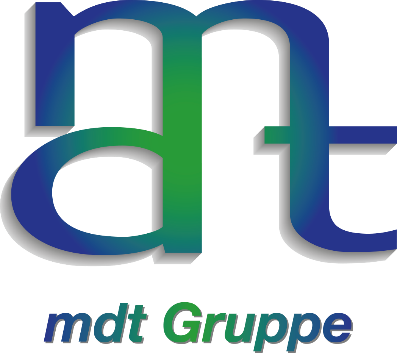 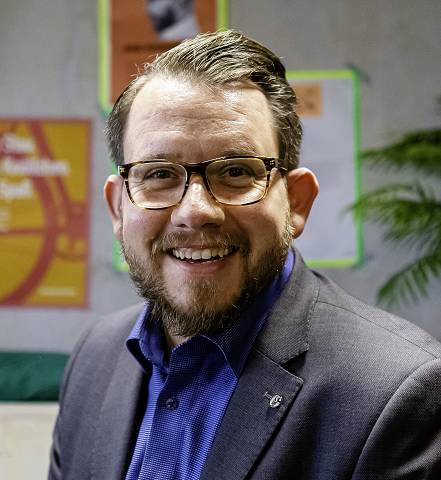 Datei 3: Portrait Jens-Peter Hess			     Datei 4: Logo Centric Deutschland      	Geschäftsführer Centric Deutschland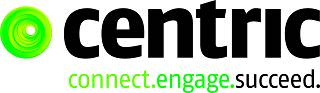 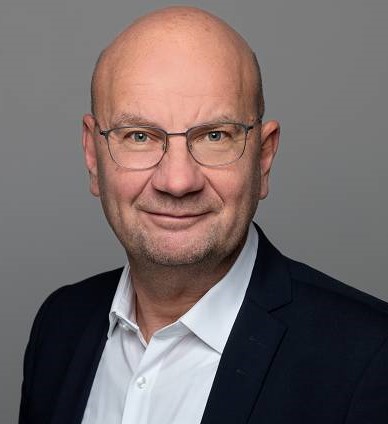 Über Centric:Centric bietet Softwarelösungen, IT Outsourcing, Business Process Outsourcing sowie IT- und Personaldienstleistungen. Das Unternehmen bringt Mitarbeiter, Partner und Kunden zusammen, um innovative und pragmatische Lösungen umzusetzen, die verantwortungsvolles Wachstum und Stabilität ermöglichen.Mehr als 4.300 Mitarbeiterinnen und Mitarbeiter in Europa zeichnen sich durch ihre hohe IT-Expertise in Verbindung mit langjähriger Erfahrung bei branchenspezifischen Geschäftsprozessen aus. Centric hat 2019 einen Umsatz von 482 Millionen Euro und einen EBIT von 12 Millionen Euro erzielt.In den deutschsprachigen Ländern fokussiert sich das Unternehmen auf die beiden Schwerpunkte On Premises und Cloud in den Bereichen SAP HCM und SAP SuccessFactors. Centric Deutschland bietet hier zahlreiche Add Ons zur Qualitätssicherung und Effizienzsteigerung von Personalprozessen samt Komplettservice, von der Datenmigration über Beratung und Schulung bis hin zum Support.Über mdt:Die mdt Gruppe ist seit 21 Jahren als erfolgreiches IT-Unternehmen, durch ein Team mit der Mischung von Erfahrung und neuen Ideen, tätig. Sie entwickeln gern und in enger Absprache mit Interessenten und Kunden maßgeschneiderte Lösungen nach spezifischen Anforderungen, mit dem Ziel der Optimierung von Geschäftsprozessen. Aufgrund der mehrjährigen Erfahrung bringt die mdt Gruppe das Wissen aus über 1000 Kundenprojekten für die Lösung der jeweiligen Anforderungen mit.Pressekontakt:						Presseservice:Centric Cloud Solutions GmbH			U3 marketing MainzJens-Peter Hess					Stefan MusselKronprinzenstraße 30					Kästrich 10D-45128 Essen						D-55116 MainzFon: +49 201 74769 0 					Fon: +49 6131 1433314Fax: +49 201 74769 200				Fax: +49 6131 1433311info.de@centric.eu					presse@u3marketing.comwww.centric.eu						www.u3marketing.com